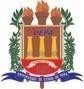 UNIVERSIDADE DO ESTADO DO PARÁGABINETE DA REITORIAPRÓ-REITORIA DE GRADUAÇÃOPROCESSO DE REVALIDAÇÃO DE DIPLOMA DE GRADUAÇÃO DO CURSO DE MEDICINA EXPEDIDO POR IES ESTRANGEIRAS 2022REQUERIMENTO DE RECURSO *JUSTIFICATIVA DO RECURSOData: _         /        / ______*  O recurso de cada questão deve iniciar em uma nova página.Gravar em formato PDF e enviar para o e-mail revalidacao@uepa.br, no período previsto.Nome do CandidatoNúmero do CPFFase do ProcessoRecurso ao Gabarito Preliminar da Prova ObjetivaQuestão: _____